MČ Praha - Březiněves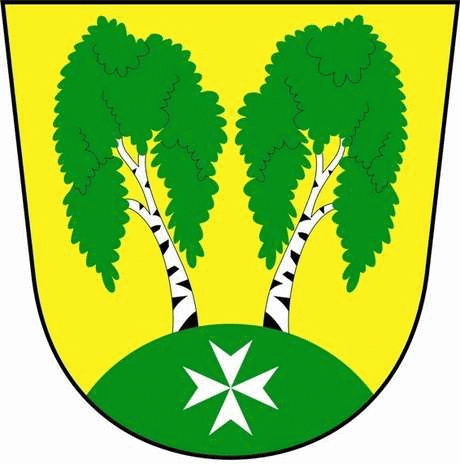 U Parku 140/3, 182 00 Praha 8      Zápis z 10. zasedání             Zastupitelstva MČ Praha – Březiněves									  Číslo:                                 10    									  Datum:                 22.06.2015Zasedání  bylo zahájeno v 17:30 hod. starostou Ing. Jiřím Haramulem. Přítomní zastupitelé: dle prezenční listinyOmluveni: Zdeněk KorintProgram:	 1)	Výsledky výběrového řízení na zhotovitele podlimitní veřejné zakázky na 
			stavební práce podle § 27, zák. č. 137/2006 Sb., o veřejných zakázkách v platném 
			znění (otevřené 	řízení), na akci „Přístavba mateřské školy MČ Praha – 
			Březiněves“.  2)	Různé. 	K bodu č. 1 – Výsledky výběrového řízení na zhotovitele podlimitní veřejné zakázky na stavební práce podle § 27, zák. č. 137/2006 Sb., o veřejných zakázkách v platném znění   (otevřené řízení), na akci „Přístavba mateřské školy MČ Praha – Březiněves“Předseda stavební komise, Ing. Vladimír Jisl, zároveň jako předseda hodnotící komise veřejné zakázky na stavební práce „Přístavba mateřské školy MČ Praha – Březiněves“ doporučil zastupitelům ke schválení nejvhodnější nabídku společnosti CUBESPACE s.r.o., Nad Šetelkou 481, 180 00 Praha 8, jako jedinou nabídku, která splnila všechny požadavky jak z hlediska zákona, tak z hlediska zadavatele. Přijatá nabídková cena včetně DPH činí 33.452.803,-Kč.Usnesení č. 1.8/15Zastupitelstvo MČ Praha – Březiněves projednalo a schválilo nejvhodnější nabídku na stavební práce „Přístavba mateřské školy MČ Praha – Březiněves“ společnosti CUBESPACE s.r.o., Nad Šetelkou 481, 180 00 Praha 8, jako jedinou nabídku, která splnila všechny požadavky jak z hlediska zákona, tak z hlediska zadavatele. Přijatá nabídková cena včetně DPH činí 33.452.803,-Kč.Zodpovídá: předseda stavební komise Ing. Vladimír Jisl. 				Pro:		8 hlasů										Proti:		0 hlasů										Zdržel se:	0 hlasůK bodu č. 2a – Výsledky výběrového řízení na zhotovitele veřejné zakázky: „Údržba zeleně a dřevin MČ Březiněves, nové plochy“Předseda komise životního prostředí, Ing. Martin Javorník, jako člen hodnotící komise veřejné zakázky na „Údržbu zeleně a dřevin MČ Březiněves, nové plochy“ doporučil zastupitelům ke schválení nejvhodnější nabídku obchodní firmy: Petr Charvát, zahradnické služby, se sídlem Pomořanská 481, Praha 8, jako jedinou nabídku, která byla podána a splnila všechny požadavky jak z hlediska zákona, tak z hlediska zadavatele. Usnesení č. 2.8/15Zastupitelstvo MČ Praha – Březněves projednalo a schválilo nejvhodnější nabídku obchodní firmy: Petr Charvát, zahradnické služby, se sídlem Pomořanská 481, Praha 8, na veřejnou zakázku: „Údržba zeleně a dřevin MČ Březiněves, nové plochy“ jako jedinou nabídku, která byla podána a splnila všechny požadavky jak z hlediska zákona, tak z hlediska zadavatele. Zodpovídá: předseda stavební komise Ing. Vladimír Jisl. 				Pro:		8 hlasů										Proti:		0 hlasů										Zdržel se:	0 hlasů						K bodu č. 2b -  Žádost o souhlas s vybudováním oploceníPředseda stavební komise předložil zastupitelům ke schválení žádost paní Zdenky Hampeisové, bytem Černovičky 305, Středokluky, o souhlas s vybudováním provizorního oplocení pozemků 15/3, 433/4, 434/23, 12/1,12/2 a 433/2 k. ú. Březiněves z důvodu zamezení problémů s odkládáním různého odpadu na tyto soukromé pozemky.   Usnesení č. 3.8/15ZMČ Praha – Březiněves projednalo a schválilo žádost paní Zdenky Hampeisové, bytem Černovičky 305, Středokluky o souhlas s vybudováním provizorního oplocení pozemků 15/3, 433/4, 434/23, 12/1,12/2 a 433/2 k. ú. Březiněves z důvodu zamezení problémům s odkládáním různého odpadu na tyto soukromé pozemky.   Zodpovídá: starosta Ing. Jiří Haramul. 										Pro:		8 hlasů										Proti:		0 hlasů										Zdržel se:	0 hlasůK bodu č. 2c – Nákup vysokotlakého čističe Kärcher bez ohřevu s třífázovým proudemPředseda stavební komise, Ing. Vladimír Jisl, předložil zastupitelům ke schválení záměr zakoupit vysokotlaký čistič: Kärcher HD 7/18 C Plus ve výši 26.188,03 Kč pro potřeby čištění rekreačního rybníka. Usnesení č. 4.8/15ZMČ Praha – Březiněves projednalo a schválilo zakoupit vysokotlaký čistič: Kärcher HD 7/18 C Plus, ve výši 26.188,03 Kč vč. DPH, pro potřeby čištění rekreačního rybníka. Zodpovídá: předseda stavební komise Ing. Vladimír Jisl.Zastupitelka Zdenka Maděrová informovala o uskutečněné akci: „Březiněveská neckyáda“, která proběhla ve sportovně rekreačním areálu u rybníka v sobotu 20.6.2015 a poděkovala všem zúčastněným a panu Ing. Vladimíru Jislovi za předávání cen.	   	     Ing. Vladimír Jisl				                Ing. Jiří Haramul               zástupce starosty MČ Praha – Březiněves                                    starosta MČ Praha – Březiněves	Zasedání zastupitelstva bylo ukončeno v 19:00 hod.Zapsala: Martina Vilímková Ověřili:  Ing. Vladimír Jisl	Petr PetrášekTermín příštího zasedání zastupitelstva bude stanoveno operativně.   